V7  – Zitronensaft und Essig als EntkalkerMaterialien: 		Reagenzglas, Reagenzglasklammer, Bunsenbrenner, Trichter und FilterpapierChemikalien:		Calciumcarbonatpulver, Citronensäurepulver, EssigDurchführung: 		a) Zu Calciumcarbonatpulver im Reagenzglas wird Citronensäure-Lsg. hinzugefügt. Nicht gelöste Calciumcarbonat-Reste werden abfiltriert. Die Lösung wird erhitzt.		b) Zu Calciumcarbonatpulver im Reagenzglas wird Essig gegeben.Beobachtung:		a) Das Calciumcarbonatpulver löst sich in der Citronensäure-Lsg. unter Gasbildung auf.  Nach dem Erhitzen fällt ein weißer Niederschlag aus.		b) Das Calciumcarbonatpulver löst sich in dem Essig auf. Es setzt eine Gasbildung ein.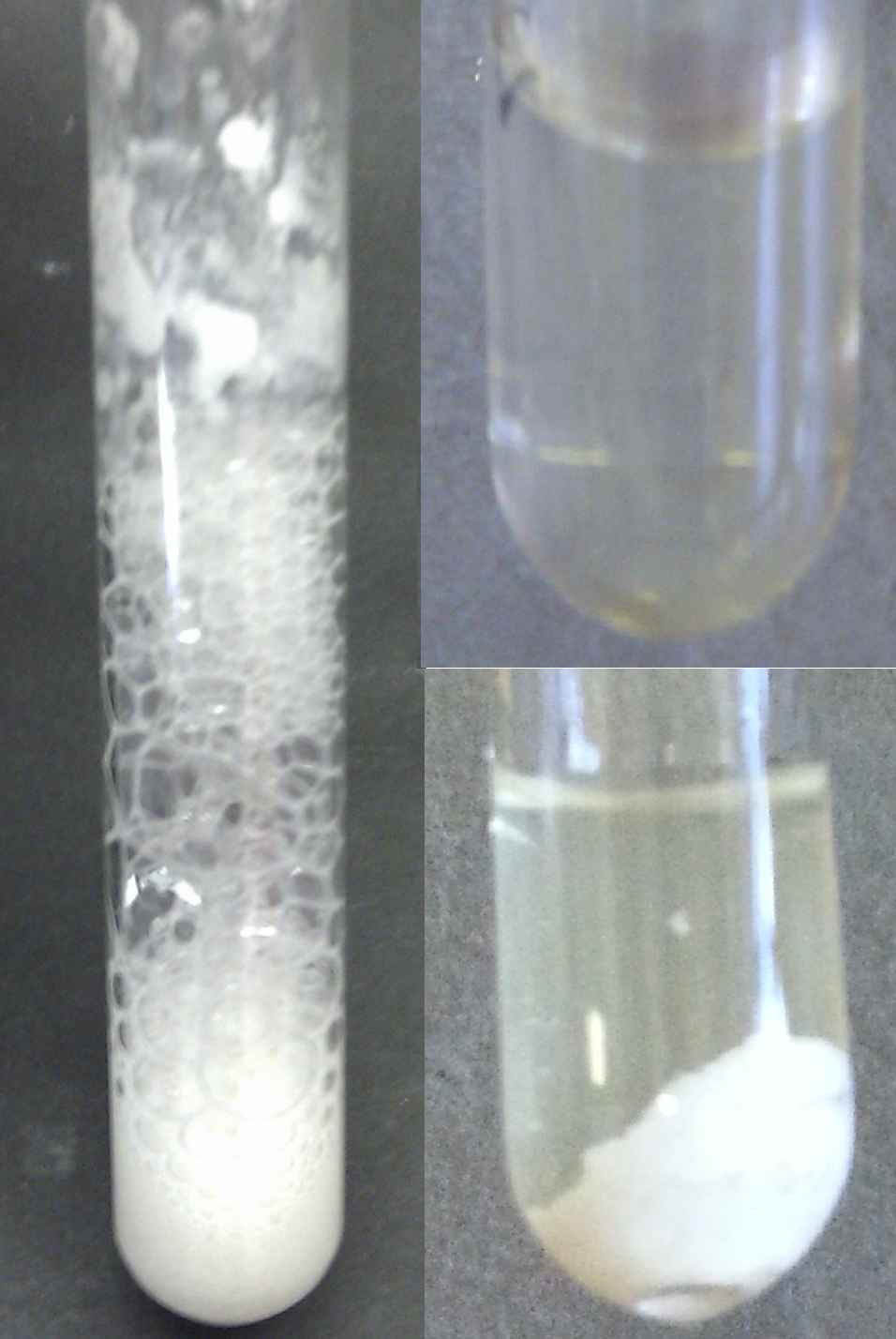 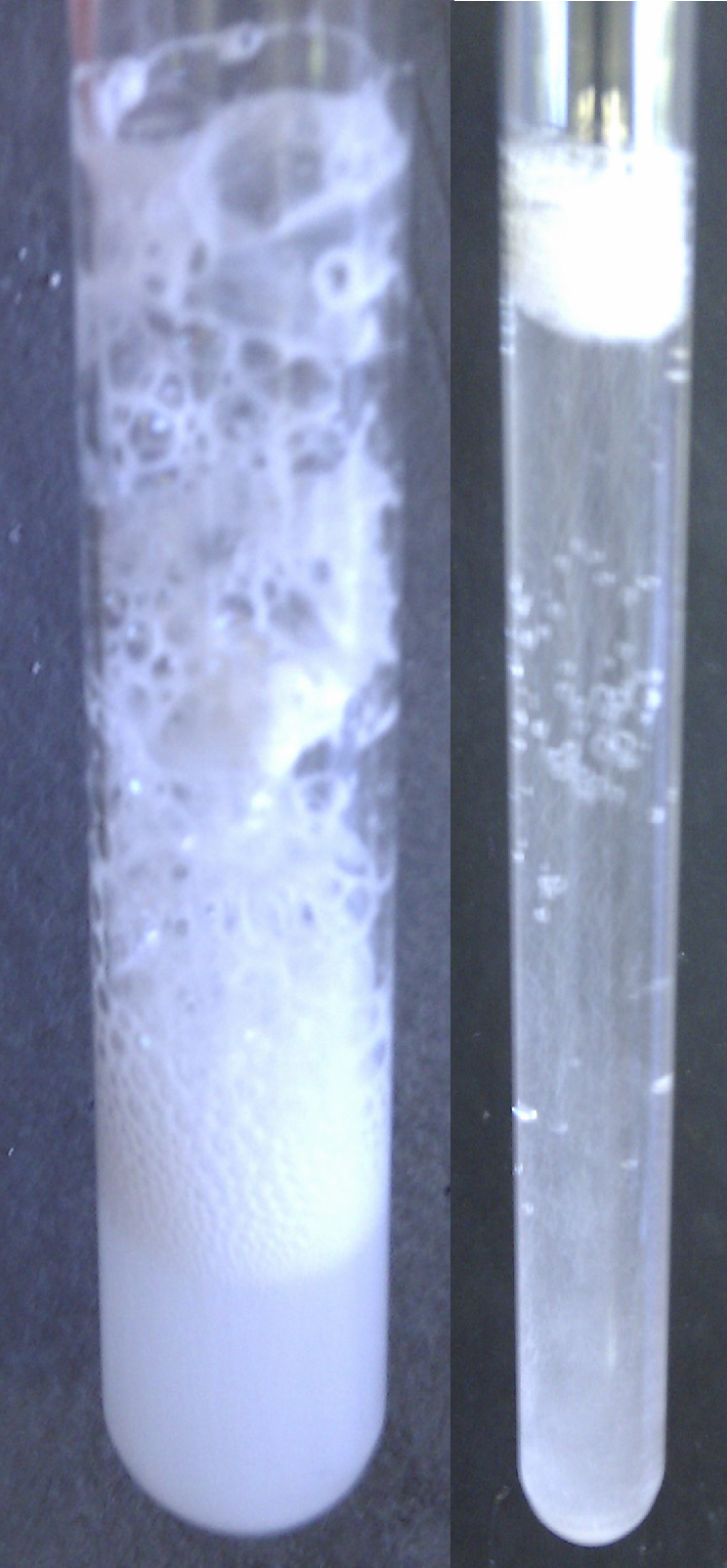 Abb. 7 -  linkes Bild: Lösungsvorgang in Citronensäure-Lsg. (links), Calciumcarbonat vollständig gelöst (rechts oben), ausgefallener Niederschlag (rechts unten).rechtes Bild: Lösungsvorgang in Essig (links), Calciumcarbonat vollständig gelöst (rechts).Deutung:		a) Citronensäure reagiert mit Calciumcarbonat zu Wasser und Kohlenstoffdioxid. Die Gasbildung unterstützt den Lösungsvorgang. Daneben entsteht ein Calciumdicitrat-Komplex. Dieser ist in kaltem Wasser löslich. Beim Erhitzen fällt das schwerlösliche Calciumcitrat aus. Die Gasbildung unterstützt den Lösungsvorgang.							2 C6H2O7(aq) + 3 CaCO3(aq) → 3 H2O(l) + 3 CO2(g) + [Ca(Cit)2]4-(aq) + 2 Ca2+(aq)	[Ca(Cit)2]4-(aq) + 2 Ca2+(aq) → Ca3(Cit)2(s)		b) Essigsäure reagiert mit Calciumcarbonat zu Wasser und Kohlenstoffdioxid. Die Gasbildung unterstützt den Lösungsvorgang. Außerdem entsteht bei der Reaktion das lösliche Calciumacetat.		2 C3COOH(aq) + CaCO3(aq) → H2O(l) + CO2(g) + Ca(C2H3O2)2(aq)Entsorgung:			Die Lösungen können im Abfluss entsorgt werden.Literatur:		[7] D. Wiechoczek, Prof. Blumes Bildungsserver für Chemie, http://www.chemieunterricht.de/dc2/citrone/c_v34.htm, 08.02.2005 (Zuletzt abgerufen am 03.08.2013 um 18:48 Uhr).GefahrenstoffeGefahrenstoffeGefahrenstoffeGefahrenstoffeGefahrenstoffeGefahrenstoffeGefahrenstoffeGefahrenstoffeGefahrenstoffeCalciumcarbonatCalciumcarbonatCalciumcarbonatkeinekeinekeinekeinekeinekeineCitronensäureCitronensäureCitronensäureH: 318H: 318H: 318P: 305+351+338+311P: 305+351+338+311P: 305+351+338+311EssigEssigEssigkeinekeinekeinekeinekeinekeine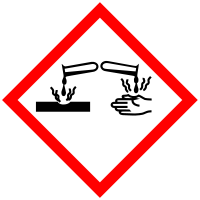 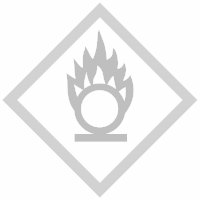 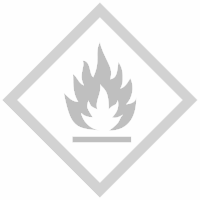 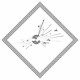 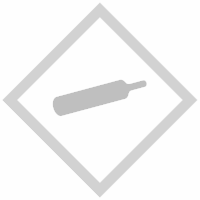 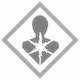 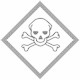 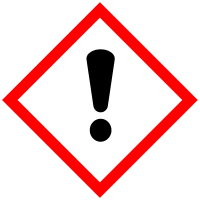 